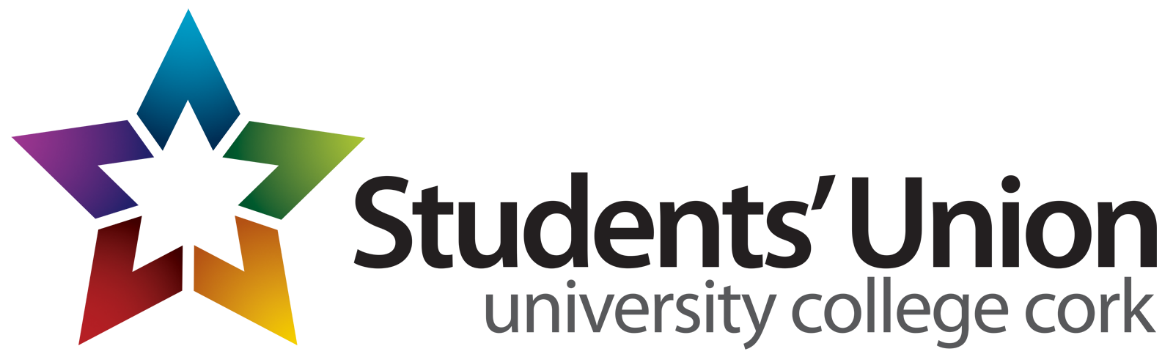 ONLINE VOTING FORMSTUDENTS’ UNION ELECTIONS – MARCH 2020YOU MUST COMPLETE THE FOLLOWING SECTIONS FOR YOUR VOTE TO BE DEEMED VALID:NAME:COURSE:STUDENT ID:LOCATION OF PLACEMENT:NOTES:1. THIS FORM IS SPECIFICALLY FOR PEOPLE IN PLACEMENT OR ON ERASMUS.2. ONLY VOTE FOR THE REPRESENTATIVE IN YOUR COLLEGE.3. ONCE YOU VOTE ONLINE YOU WILL NOT BE ABLE TO VOTE IN PERSON.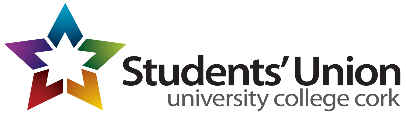 List of Candidates for SU Elections 2020SABBATICAL OFFICERS Please mark candidates 1, 2, 3, etc. as appropriate, in order of preferencePRESIDENT:COMUNICATIONS & ENGAGEMENT OFFICER:EDUCATION OFFICER:WELFARE OFFICER:COMMERCIAL & FUNDRAISING OFFICER:ENTERTAINMENTS OFFICER:COLLEGE REPRESENTATIVESPlease mark candidates 1, 2, 3, etc. as appropriate, in order of preferenceNOTE: You many only vote for the representative in the College in which you are studyingCOLLEGE OF SCIENCE, ENGINEERING & FOOD SCIENCE:COLLEGE OF BUSINESS & LAW:COLLEGE OF ARTS, CELTIC STUDIES & SOCIAL SCIENCE:COLLEGE OF MEDICINE & HEALTH:NON-SABBATICAL OFFICERSPlease mark candidates 1, 2, 3, etc. as appropriate, in order of preferenceEQUALITY & DIVERSITY REPRESENTATIVE:ENVIRONMENTAL & SUSTAINABILITY REPRESENTATIVE:IRISH LANGUAGE & CULTURE REPRESENTATIVE:REFERENDUMPlease mark ‘Yes’ or ‘No’ according to your preference"That the Students’ Union adopt the proposed new Constitution"*Proposed by the joint SU Executive-Student Council Constitutional Review GroupBERGIN, EmmaCOURTNEY, PatrickCROWLEY, NaoiseMAHER, KaylaREOPEN NOMINATIONSBRENNAN, RossO’ROURKE, CianRYAN, BenWOODHOUSE, AshaREOPEN NOMINATIONSCONWAY, ZaraCURTIN, EimearLEANE, ElanaREOPEN NOMINATIONSFARRELL, AilbheFERNANDES, IrinaFITZPATRICK, SeanFRASER, JamieREOPEN NOMINATIONSO’REILLY, BethREOPEN NOMINATIONSCOUGHLAN, TaraQUIRKE, NiallREOPEN NOMINATIONSDWANE, DarraghLLEWELLYN, MarkSHEEHAN, AidenREOPEN NOMINATIONSDAUNT, SarahGILES, DavidREOPEN NOMINATIONSROCHE, SineadREOPEN NOMINATIONSRAJESH, JoelREOPEN NOMINATIONSKEANE, LaraghKELLEHER, DanielREOPEN NOMINATIONSGEANEY, OrlaithSEALY, IsobelREOPEN NOMINATIONSNI CHUIRRIN, NadaREOPEN NOMINATIONSYESNO